KULTURA OBČANŮM REGIONUJedná se o společný projekt Plzeňského kraje, Divadla Josefa Kajetána Tyla v Plzni a samospráv měst a obcí regionu k obohacení kulturního života občanů, prioritně seniorůV případě zájmu bude zajištěn svoz účastníků autobusovou dopravou1. představení – 08. 10. 2022 od 14:00 hodin – Velké divadlo v PlzniPRODANÁ NEVĚSTA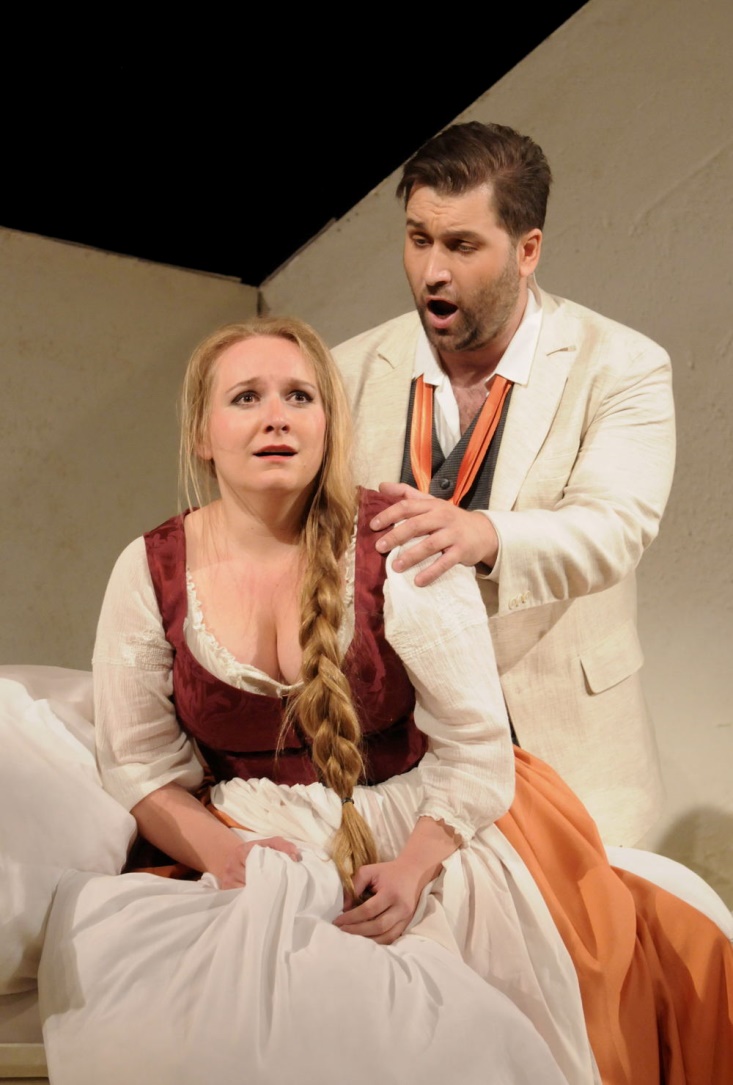 Zájemci se mohou hlásit nejpozději do 07. 09. 2022 v infocentru Žinkovy (tel. č. 371 593 205).Lepší je osobní návštěva infocentra, neboť je možné podle plánku vybrat si konkrétní místo v hledišti. Čím dříve se přihlásíte, tím větší výběr sedadel budete mít.Ceny vstupenek: od 240,- do 370,- Kč podle zvoleného místa Cena za svozovou dopravu autobusem bude stanovena po obdržení faktury.